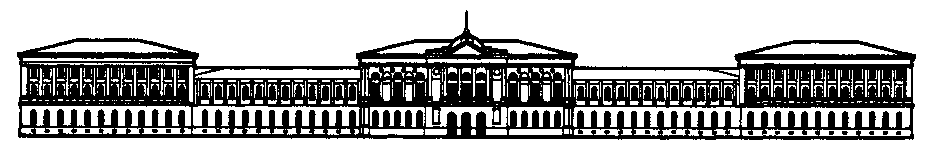 ТОМСКИЙ ГОСУДАРСТВЕННЫЙ УНИВЕРСИТЕТЮРИДИЧЕСКИЙ ИНСТИТУТКафедра уголовного процесса, прокурорского надзора и правоохранительной деятельностиАктуальные проблемы проверки судебных решений в уголовном процессе РоссииМетодические указанияДля студентов магистратуры Юридического института ТГУ(для семинарских и практических занятий)Томск2014УТВЕРЖДЕНО на заседании кафедры уголовного процесса, прокурорского надзора и правоохранительной деятельности08 сентября 2014 г., протокол № 2Зав. кафедрой д-р юрид. наук			О.И. АндрееваОДОБРЕНО Методической комиссией Юридического института ТГУ21 сентября 2014 г., протокол № 1Председатель Методической комиссии, канд. юрид. наук, доцент			 С.Л. ЛоньСоставители: Рукавишникова А.А. кандидат юрид. наук, доцент Тематический план учебной дисциплины Актуальные проблемы проверки судебных решений в уголовном процессе РоссииСодержание  учебной дисциплины «Актуальные проблемы проверки судебных решений в уголовном процессе России»Планы семинарских занятий по учебной дисциплине «Актуальные проблемы проверки судебных решений в уголовном процессе России»ПЛАН ПРОВЕДЕНИЯ ДЕЛОВОЙ ИГРЫ ПО ТЕМЕ:СУДЕБНОЕ РАЗБИРАТЕЛЬСТВО ПО ПРОВЕРКЕ ИТОГОВОГО СУДЕБНОГО РЕШЕНИЯ СУДОМ АПЕЛЛЯЦИОННОЙ ИНСТАНЦИИЦели проведения:В качестве целей данного вида деловой игры выделяется: во-первых, определение уровня теоретических знаний и основ практического применения уголовно-процессуального закона при проведении судебного разбирательства по проверке итогового судебного решения судом апелляционной инстанции, а также знания студентами позиций Конституционного и Верховного судов РФ; во-вторых, выявление неправильного уяснения сущности уголовно-процессуального закона и его отдельных норм в области регулирования порядка проведения судебного разбирательства по проверке итогового судебного решения судом апелляционной инстанции; в-третьих, формирование и закрепление навыков практического применения и профессионального поведения участников судебного разбирательства, продемонстрированных лично или наблюдаемых в ходе проведения данной деловой игры;в-четвертых, выявление способностей студентов по самостоятельному (но соответствующему УПК РФ) и оперативному преодолению процессуальных казусов, внедрению в учебный процесс основ толкования процессуального закона; в-пятых, выявление способности к оценке доказательственного материала и процессуально правильному аргументированию своей позиции; в-шестых, выявление уровня владения навыками составления мотивированных процессуальных документов; в-седьмых, воспитание персональной профессиональной ответственности за принятые в ходе проведения судебного разбирательства процессуальные решения.2. Общее задание.В ходе данной деловой игры участникам на основе распределения процессуальных ролей предлагается в условиях, приближенных к реальности, провести судебное разбирательство по проверке итогового судебного решения судом апелляционной инстанции, а также знания студентами по одной из ранее выбранных фабул уголовного дела (материалы уголовного дела могут быть предложены руководителем деловой игры или подготовлены студентами самостоятельно). Во многом успешность проведения деловой игры зависит от четкого определения и следования правилам деловой игры. В связи с этим необходимо определить общие правила деловой игры:Участникам деловой игры следует:Ознакомиться и знать основные положения нормативных источников, предложенных к конкретной теме деловой игры (обратить внимание на решения Европейского Суда по правам человека, Постановления Конституционного и Верховного судов РФ).Знать теоретические положения, существующие научные взгляды в теории и практике уголовного процесса, тенденции развития и разрешения отдельных правовых проблем, включенных в тему деловой игры.Ознакомиться и проанализировать основные требования к данному виду деловой игры.Изучить основные этапы блок-схемы, последовательность их проведения, четко выполнять алгоритм игры.В рамках объема индивидуального задания выполнять работу самостоятельно с использованием творческого потенциала и профессиональных навыков в области уголовного судопроизводства.Юридически грамотно, с соблюдением требований УПК РФ составить все необходимые процессуальные документы (в зависимости от индивидуального задания).По всем возникшим вопросам, касающихся как методики организации проведения самой деловой игры, так и вопросов теории и практики уголовного процесса, обращаться за консультацией к руководителю игры.В процессе деловой игры  следует соблюдать дисциплину, культуру и этику профессионального общения, своевременно выполнять указания руководителя деловой игры.Научный консультант (руководитель) в процессе подготовки и проведения деловой игры: Четко определяет и объясняет замысел деловой игры, ее цели и задачи.Уточняет совместно с участниками сценарий деловой игры с учетом особенностей избранной правой ситуации.Распределяет  участников игрового коллектива по группам (с учетом их мнения).Принимает на себя руководство выполнением и координирование всего подготовительного этапа деловой игры.Определяет индивидуальные задания участников групп.Предоставляет студентам сведения об основной, дополнительной литературе, нормативно-правовых актах, решениях Европейского суда по правам человека, постановлениях Верховного и Конституционного судов РФ, использование которых необходимо при подготовке и проведению деловой игры.Знакомит с бланками необходимых процессуальных документов и правилами их оформления.Находится в постоянном взаимодействии с игровыми коллективами, дает необходимые указания, проводит консультирование участников.Создает необходимый эмоциональный фон деловой игры.Следит за выполнением регламента деловой игры и оперативно координирует ее ход. Проводит совместно с участниками и экспертами обсуждение итогов деловой игры. Систематизирует допущенные индивидуальные и групповые ошибки и предотвращает их дальнейшее допущение в ходе акцентирования на них при проведении лекционных, семинарских и практических занятий по курсу «Актуальные проблемы проверки судебных решений в уголовном процессе России» и других смежных дисциплин.3. Сценарий игры (блок-схема):Подготовительный этап.В ходе подготовительного этапа деловой игры «Судебное разбирательство по проверке итогового судебного решения судом апелляционной инстанции» руководитель разъясняет будущим игрокам замысел деловой игры и определяет цели, которые планируется достичь. Руководитель игры обращает внимание на те нормативные источники, решения Европейского Суда по правам человека, Конституционного Суда РФ, руководящие разъяснения Пленума Верховного Суда РФ, образцы процессуальных документов, которые необходимо проанализировать при подготовке к деловой игре. Затем руководитель деловой игры формирует игровые коллективы с учетом положений, указанных в общих методических рекомендациях по проведению деловой игры.При выборе уголовного дела (которое может быть предложено руководителем игры или самими студентами) следует учитывать следующие обстоятельства: в проведении деловой игры «Судебное разбирательство по проверке итогового судебного решения судом апелляционной инстанции» должно быть задействовано максимально возможное количество студентов, поэтому уголовное дело должно содержать достаточное количество процессуальных статусов (рекомендуемый состав участников содержится  в Приложении №А); в процессе проведения деловой игры необходимо проиграть  максимально возможное для производства в суде апелляционной инстанции число судебно-следственных и других процессуальных действий;  излишне объемные уголовные дела не позволят соблюсти временные рамки деловой игры и обеспечить концентрацию внимания студентов. Материалы выбранного уголовного дела должны быть  адаптированы с учетом дат (следует использовать фактические даты проведения деловой игры), квалификации преступления в соответствии с УК РФ, требований УПК РФ, а также с учетом выше изложенных обстоятельств. Исходя из уточненной фабулы уголовного дела, составляется список участников деловой игры. С учетом мнения членов игрового коллектива научный консультант осуществляет распределение ролей между конкретными участниками игрового коллектива, осуществляет постановку конкретных задач и  определяет объем индивидуального задания. Руководителем деловой игры составляется график ознакомления участников с выбранным  уголовным делом. Очередность ознакомления определяется руководителем деловой игры. Ознакомление с уголовным делом происходит на кафедре уголовного процесса, прокурорского надзора и правоохранительной деятельности. Участники деловой игры вправе делать выписки и снимать ксерокопии с необходимых для подготовки к проведению деловой игры материалов уголовного дела.Участники игрового коллектива в зависимости от выполняемой процессуальной роли готовят необходимые процессуальные документы и тезисы выступлений. Участники, представляющие состав суда, обязаны решить все необходимы подготовительные процессуальные вопросы и  оформить необходимые решения, предусмотренные гл.45.1 УПК РФ (напр., составить постановление о назначении судебного заседания в суде апелляционной инстанции). Кроме того, указанные участники готовят проекты возможных решений суда апелляционной инстанции, которые могут быть вынесены в рамках данного судебного разбирательства. Все проекты процессуальных документов согласовываются с руководителем деловой игры и дорабатываются с учетом его замечаний. Все процессуальные документы, подготовливаемые участниками предварительного слушания, должны быть составлены с учетом требований УПК РФ.Один или несколько участников деловой игры, выполняющих роль судьи, готовит(ят) сценарий деловой игры. В сценарии отражается последовательность совершения процессуальных действий участниками уголовного процесса на каждом этапе судебного разбирательства (подготовительном этапе, судебном следствии, судебных прениях и т.д.). Следует учитывать, что судебное  разбирательство в суде апелляционной инстанции проводится по правилам судебного разбирательства в суде первой инстанции, за исключением специальных положений, содержащихся в гл.45.1 УПК РФ.При необходимости  руководитель игры проводит консультирование участников коллектива по всем вопросам, возникающим в ходе подготовки к деловой игре.Местом проведения деловой игры является либо учебный зал судебных заседаний, либо участники деловой игры специально готовят и оформляют выбранное помещение (кафедра для свидетелей, скамья для подсудимого, место для состава суда, защитников, государственных обвинителей). При оформлении зала судебного заседания необходимо использовать соответствующую символику.Игровой процесс: вступительный этап и основной этап.В ходе вступительного этапа игрового процесса руководитель озвучивает вид деловой игры ее специфику, определяет цели, которые необходимо достигнуть в результате проведения деловой игры «Судебное разбирательство по проверке итогового судебного решения судом апелляционной инстанции» и ее регламент. Основной этап заключается в ролевой деятельности участников игрового коллектива, которая реализуется в соответствии с разработанным сценарием деловой игры. Руководит судебным разбирательством председательствующий, который определяет его регламент (ст.389.13УПК РФ).Заключительный этап. Представляет собой этап подведения итогов и обсуждения результатов деловой игры. В ходе коллективного обсуждения деловой игры руководитель предлагает высказаться участникам деловой игры, а затем осуществляет мотивированный анализ допущенных коллективных и индивидуальных ошибок, высказывается об уровне предметных знаний участниками, степени достижения поставленных целей, проявлении профессиональных навыках, готовности к профессиональной деятельности, оценивает уровень подготовки и организации деловой игры. Кроме того он обращает внимание на те инновационные решения процессуальных ситуаций, которые были приняты в условиях отсутствия их прямой регламентации в УПК РФ, либо их недостаточной регламентации, влекущей неоднозначное толкования норм процессуального закона, и оценивает их практическую значимость (по-возможности необходим анализ проведенной деловой игры и практическими работниками, если они принимали участие). Помимо этого руководитель отмечает  наличие или отсутствие процессуального реагирования на заранее запланированные ошибки, включенные тем или иным участником уголовного судопроизводства в свою процессуальную деятельность.4.Регламент игры (временная продолжительность). На проведение данного вида деловой игры –  «Судебное разбирательство по проверке итогового судебного решения судом апелляционной инстанции» отводится 6 академических часов, из них: целесообразно отвести на вступительный этап игрового процесса 15 минут; на реализацию самого игрового процесса  - 5 часов  и на заключительный этап – 30 минут. В ходе проведения основного этапа игрового процесса возможно проведение перерыва по распоряжению председательствующего.   Следует учитывать, что подготовительный этап к самой деловой игре начинается задолго до проведения самого игрового процесса  и реализуется в ходе семинарских, практических занятий и времени, отведенного для самостоятельной подготовки студентов.Приложение А.Рекомендуемый состав процессуальных ролей при проведении деловой игры «Судебное разбирательство по проверке итогового судебного решения судом апелляционной инстанции»1 (если апелляционное производство ведется в федеральном районном суде);  3 профессиональных судьи (один председательствующий);1-2 государственных обвинителя;1-2 потерпевших;адвокат – представитель потерпевшего (в зависимости от количества потерпевших);законный представитель потерпевшего;1-2 подсудимых;защитники (по количеству подсудимого, при этом у подсудимого может быть несколько защитников);законный представитель подсудимого (у одного или двух подсудимых);4-5 свидетелей;эксперт;секретарь судебного заседания;№Раздел  дисциплиныСеместрНеделясеместраВиды учебной работы и трудоемкость (в часах)Виды учебной работы и трудоемкость (в часах)Виды учебной работы и трудоемкость (в часах)Формы  текущегоконтроля  успеваемости (по  неделям)Формы  промежу-точной  аттестации№Раздел  дисциплиныСеместрНеделясеместраЛекцииСеминарыСамостоя-тельная  работа студентаФормы  текущегоконтроля  успеваемости (по  неделям)Формы  промежу-точной  аттестации1.Понятие, классификация и значение решений суда в уголовном процессе126Тест на знание общих положений уголовно-процессуального закона в части регламентации системы проверки судебных решений в уголовном процессе2.Требования к системе проверки судебных решений сформулированные в решениях Европейского Суда по правам человека и Конституционного Суда РФ.-210Тест на знание общих положений уголовно-процессуального закона в части регламентации системы проверки судебных решений в уголовном процессе3.Основные этапы становления и развития системы проверки судебных решений по уголовно-процессуальному законодательству России--6Тест на знание общих положений уголовно-процессуального закона в части регламентации системы проверки судебных решений в уголовном процессе4.Процессуальный порядок проверки итоговых судебных решений в суде апелляционной инстанции-228Тест на знание общих положений уголовно-процессуального закона в части регламентации системы проверки судебных решений в уголовном процессе5.Судебное разбирательство по проверке итогового судебного решения судом апелляционной инстанции--612Тест на знание общих положений уголовно-процессуального закона в части регламентации системы проверки судебных решений в уголовном процессе6.Основания, сроки, порядок проверки судебных решений в суде кассационной инстанции1410Тест на знание общих положений уголовно-процессуального закона в части регламентации системы проверки судебных решений в уголовном процессе7.Проверка судебных решений в надзорном порядке.128Тест на знание общих положений уголовно-процессуального закона в части регламентации системы проверки судебных решений в уголовном процессе8.Процессуальный порядок возобновления производства по уголовному делу ввиду новых и вновь открывшихся обстоятельств1210Тест на знание общих положений уголовно-процессуального закона в части регламентации системы проверки судебных решений в уголовном процессе9.Процессуальные особенности проверки промежуточных решений суда в уголовном процессе210Контрольная работа: составление апелляционной жалобы (представления) на промежуточное судебное решение10.ВСЕГО:62280Зачет8ИТОГО:282880108№ п /пРаздел дисциплиныОсновные вопросы (содержание разделов)№ п /пРаздел дисциплиныОсновные вопросы (содержание разделов)1.Понятие, классификация и значение решений суда в уголовном процессеСудебное решение в уголовном процессе. Понятие и признаки итоговых решений суда. Приговор как итоговое судебное решение: функции приговора. Промежуточные судебные решения: понятия, отличительные признаки и значение. Промежуточные решения, вынесенные в ходе реализации полномочий суда по осуществлению судебного контроля (при рассмотрении вопроса о даче согласия на проведение следственных действий, избрании меры пресечения); промежуточные судебные решения, вынесенные по итогам рассмотрения жалоб в порядке ст. 127 УПК РФ; промежуточные судебные решения, вынесенные при подготовке и рассмотрении дела в судебном заседании; промежуточные судебные решения, вынесенные по итогам рассмотрения вопросов, связанных с исполнением приговора, определения, постановления суда. Требования, предъявляемые уголовно-процессуальным законом к судебным решениям: законность, обоснованность, справедливость. Вступление решений суда в законную силу и обращение их к исполнению. Свойства решений суда, вступивших в законную силу: обязательность, исключительность, неукоснительность исполнения, неопровержимость и исполнимость, неизменность, преюдициальность, истинность, непоколебимость.  2.Требования к системе проверки судебных решений сформулированные в решениях Европейского Суда по правам человека и Конституционного Суда РФ.Система решений Европейского Суда по правам человека и Конституционного Суда РФ применительно к построению и функционированию системы проверки судебных решений в уголовном процессе и их значение для правоприменительной практики. Понятие окончательности судебных решений в решениях Европейского Суда по правам человека и Конституционного Суда РФ. Соотношение окончательного судебного решения и решения, вступившего в силу. Значение второй инстанции в формировании окончательного судебного решения. Требования, предъявляемые к проверке окончательного судебного решения: инициатива в пересмотре окончательного судебного решения; ограниченность срока обжалования; разовость процедуры проверки окончательного судебного решения; исключительность и ограниченность оснований проверки окончательного судебного решения. Место возобновления производства по делу в системе проверки судебных решений.3.Основные этапы становления и развития системы проверки судебных решений по уголовно-процессуальному законодательству РоссииОсновные этапы зарождения и развития системы проверки судебных решений в уголовно-процессуальном законодательстве России (апелляция и ревизия). Основные черты системы проверки судебных решений по дореформенному уголовно-процессуальному законодательству России (до 1864 года). Процессуальный порядок проверки судебных решений по Уставу Уголовного судопроизводства 1864 года (далее - УУС 1864 года). Виды способов проверки судебных решений по УУС 1864: проверка окончательных и неокончательных судебных решений. Частное обжалование по УУС 1864 года. Проверка судебных решений в суде апелляционной инстанции как основной способ устранения судебной ошибки по УУС. Сущностные  черты и порядок проверки судебных решений в суде кассационной инстанции. Возобновление производства по уголовному делу ввиду новых и вновь открывшихся обстоятельств: основания и процессуальный порядок. Система проверки судебных решений по советскому уголовно-процессуальному законодательству. Проверка судебных решений в суде кассационной инстанции как основной способ устранения судебной ошибки по уголовно-процессуальному законодательству советского периода.  Сущностные черты проверки судебного решения в кассационном  порядке. Надзорный порядок проверки судебных решений  в системе устранения судебных ошибок: основания и процессуальный порядок. Восстановление апелляционного порядка проверки судебных решений мировых судей. 4.Процессуальный порядок проверки итоговых судебных решений в суде апелляционной инстанцииТипология порядка проверки судебных решений в апелляционном порядке (полная и неполная апелляция). Основные черты современного российского порядка проверки судебных решений в апелляционном порядке (юридико-фактическая проверка, срочность проверки, действие ревизионного начала, инстанционность обжалования, свобода обжалования; недопустимость поворота к худшему,  возможность отмены оправдательного приговора, обязательность указаний суда апелляционной инстанции).  Понятие и виды оснований проверки судебных решений в суде апелляционной инстанции. Основные процессуальные этапы  обжалования и проверки судебных решений в суде апелляционной инстанции: подача апелляционной жалобы (представления) и ее рассмотрение; восстановление пропущенного срока обжалования; подготовка дела к судебному разбирательству в суде апелляционной инстанции и ее значение; судебное разбирательство в суде апелляционной инстанции. Процессуальный порядок и значение исследования доказательств при проведении судебного следствия в ходе проверки судебных решений в апелляционном порядке (порядок исследования вновь представленных и ранее исследованных доказательств). Роль суда при проведении судебного следствия в суде апелляционной инстанции при проверки судебных решений. Пределы прав и виды решений суда апелляционной инстанции по УПК РФ. Процессуальные условия и основания  принятия судом апелляционной инстанции решения об отмене проверяемого решения и направления его на новое судебное рассмотрение в суд первой инстанции. Вступление решений суда апелляционной инстанции в законную силу.Судебное разбирательство по проверке итогового судебного решения судом апелляционной инстанцииЗанятие проводится с использованием интерактивного способа обучения: деловой игры. Ролевая игра предполагает три этапа проведения: подготовительный; основной и заключительный. Для эффективной организации и проведения деловой игры предлагается план деловой игры.6.Основания, сроки, порядок проверки судебных решений в суде кассационной инстанцииКассационный порядок проверки судебных решений как способ проверки судебных решений, вступивших в законную силу. Основные черты проверки судебных решений в кассационном порядке (проверка судебных решений исключительно с позиции законности, срочность проверки, действие ревизионного начала, инстанционность обжалования, свобода обжалования; недопустимость поворота к худшему,  возможность и исключительность отмены оправдательного приговора, обязательность указаний суда кассационной инстанции). Процессуальный порядок подачи кассационной жалобы (представления): условия подачи и требования к ней предъявляемые. Процессуальный порядок и основания восстановления пропущенного срока обжалования. Недопустимость восстановления пропущенного срока обжалования в кассационном порядке при применении положения о повороте к худшему. Процессуальный порядок проверки судебных решений в кассационном порядке: предварительное изучение кассационной жалобы (представления) и принятие по ней решения; пересмотр судебных решений в судебном заседании в суде кассационной инстанции. Порядок проведения судебного заседания в суде кассационной инстанции при проверке судебных решений. Дополнительные материалы в суде кассационной инстанции: понятие и значение для выявления и установления ошибок судебных решений. Пределы прав и виды решений суда кассационной инстанции, выносимых по итогам проверки судебных решений. Недопустимость повторного обжалования судебных решений в суде кассационной инстанции: понятие, признаки и значение повторности кассационных жалоб (представлений).7.Проверка судебных решений в надзорном порядке.Место проверки судебных решений в суде надзорной инстанции в современной российской системе устранения судебных ошибок. Основные черты современного порядка проверки судебных решений в суде надзорной инстанции (монопольность надзорной инстанции; исключительность оснований проверки судебных решений в суде надзорной инстанции; срочность проверки судебных решений; действие ревизионного начала в суде надзорной инстанции; недопустимость поворота к худшему; действие принципа свободы обжалования судебного решения; обязательность указаний суда надзорной инстанции.  Система оснований проверки судебных решений в суде надзорной инстанции (существенные нарушения уголовного и уголовно-процессуального закона и фундаментальные нарушения: понятие  и соотношение). Процессуальный порядок проверки судебных решений в суде надзорной инстанции: предварительное изучение надзорной жалобы (представления) и принятие по ней решения; судебное разбирательство в суде надзорной инстанции. Пределы прав и виды решений суда надзорной инстанции, выносимых по итогам проверки судебных решений. Недопустимость повторного обжалования судебных решений в суде надзорной инстанции: понятие, признаки и значение повторности надзорных жалоб (представлений).8.Процессуальный порядок возобновления производства по уголовному делу ввиду новых и вновь открывшихся обстоятельствЗначение возобновления производства по уголовному делу ввиду новых и вновь открывшихся обстоятельств. Место возобновления производства по уголовному делу ввиду новых и вновь открывшихся обстоятельств в системе стадий и в системе производств в уголовном процессе. Понятие и система новых и вновь открывшихся обстоятельств. Поводы и основания для решения вопроса о необходимости возобновления производства по уголовному делу ввиду новых и вновь открывшихся обстоятельств. Процессуальный порядок выявления и установления (проверки и расследования) поводов и оснований для решения вопроса о необходимости возобновления производства по уголовному делу ввиду новых и вновь открывшихся обстоятельств. Заключение прокурора о необходимости возобновления производства по  уголовному делу ввиду новых и вновь открывшихся обстоятельств: основание и порядок составления. Процессуальный порядок  судебного заседания по рассмотрению вопроса о возобновлении производства по уголовному делу ввиду новых и вновь открывшихся обстоятельств. Виды решений суда по итогам судебного заседания по рассмотрению вопроса о возобновлении производства по уголовному делу ввиду новых и вновь открывшихся обстоятельств  и их значение.9.Процессуальные особенности проверки промежуточных решений суда в уголовном процессеПромежуточные судебные решения, подлежащие самостоятельному обжалованию. Принцип самостоятельного обжалования промежуточного судебного решения до того, как состоялось итоговое судебное решение по уголовному делу (исключения из действия этого принципа по УПК РФ). Промежуточные судебные решения, законность и обоснованность которых проверяется  одновременно с итоговым судебным решением по уголовному делу. Вида процессуальных способов проверки промежуточных судебных решений (апелляционный, кассационный порядки). Основания проверки промежуточных судебных решений: законность, обоснованность, справедливость. Виды  производств по проверке промежуточных судебных решений, подлежащих самостоятельному обжалованию по УПК РФ: порядок проверки решений по ходатайствам об избрании меры пресечения в виде заключения под стражу или домашнего ареста либо продления срока ее действия (сроки, основания, порядок рассмотрения в судебном заседании и виды решений, выносимых по итогам проверки); порядок проверки судебного решения о помещении лица в медицинский или психиатрический стационар для производства судебной экспертизы;  порядок проверки судебных решений, вынесенных по итогам рассмотрения жалоб в порядке ст.127 УПК РФ; порядок проверки промежуточных решений суда, вынесенных в ходе  подготовки и рассмотрения уголовного дела в суде; порядок проверки судебных решений, вынесенных в порядке исполнения приговора, постановления, определения суда. № п /пРаздел дисциплиныЗадания для подготовки и проведения семинарских занятий№ п /пРаздел дисциплиныЗадания для подготовки и проведения семинарских занятий1.Понятие, классификация и значение решений суда в уголовном процессеВремя проведения – 2ч.Вопросы для обсуждения:1.Понятие и виды судебных решений в уголовном процессе2. Виды и значение итоговых решений суда в уголовном процессе.3.Понятие и классификация промежуточных судебных решений.4. Требования, предъявляемые к судебным решениям в уголовном процессе.5.Вступление решений суда в законную силу и обращение их к исполнению. В ходе семинарского занятия предполагается проведение «Мозгового штурма» цель которого -  выработка наиболее полной классификации видов судебных решений, выносимых в уголовном процессе. При проведении семинарского занятия используются результаты творческого задания, выполненного в ходе самостоятельной работы студентов.2.Требования к системе проверки судебных решений сформулированные в решениях Европейского Суда по правам человека и Конституционного Суда РФ.Время проведения – 2ч.Вопросы для обсуждения:1. Правовая определенность  как проявление действия режима верховенства права: понятие, признаки, значение.2.Понятие и признаки окончательного судебного решения в решениях Европейского суда по правам человека. Соотношение окончательного судебного решения и решения, вступившего в законную силу.3.Условия и основания возможной проверки окончательного судебного решения в соответствии с решениями Европейского Суда по правам человека.4.Соотношение решений Европейского Суда по правам человека  и Конституционного Суда РФ применительно к порядку, основаниям проверки окончательного судебного решения.В ходе семинарского занятия предлагается дискуссия на тему: «Соотношение решений Европейского Суда по правам человека  и Конституционного Суда РФ применительно к порядку, основаниям проверки окончательного судебного решения».4.Процессуальный порядок проверки итоговых судебных решений в суде апелляционной инстанцииВремя проведения – 2ч.Вопросы для обсуждения:1.Сущность и значение апелляционного порядка проверки судебных решений. Проверка судебного решения в апелляционном и кассационном порядке: сравнительно-правовой анализ.2.Основные черты современного российского апелляционного порядка проверки судебных решений.3.Виды проверки судебных решений в апелляционном порядке по УПК РФ.4. Основания проверки судебного решения в апелляционном порядке.5.Процессуальный порядок обжалования и проверки судебного решения в апелляционном порядке.6. Пределы прав и виды решений суда апелляционной инстанции. Основания и условия вынесения судом апелляционной инстанции нового приговора и принятия решения об отмене оправдательного приговора. В ходе семинарских занятий предполагается разрешение конкретных казусных ситуаций.5.Судебное разбирательство по проверке итогового судебного решения судом апелляционной инстанцииВремя проведения – 6ч.План проведения деловой игры.1.Подготовительный этап. Планируемое время – 15м.2.Основной этап. Планируемое время – 5ч.3.Заключительный этап. Планируемое время- 30м.6.Основания, сроки, порядок проверки судебных решений в суде кассационной инстанцииВремя проведения – 4ч.Вопросы для обсуждения:1.Основные начала проверки судебного решения в кассационном порядке.2. Основания и сроки  проверки судебных решений в кассационном порядке.3.Требования, предъявляемые к кассационной жалобе (представлению) и процессуальный порядок ее рассмотрения в суде кассационной инстанции.4.Процессуальный порядок проведения судебного заседания при проверке решения в суде кассационной инстанции.5.Пределы прав и виды решений суда кассационной инстанции.В ходе семинарских занятий предполагается разрешение конкретных казусных ситуаций.7.Проверка судебных решений в надзорном порядке.Время проведения – 2ч.Вопросы для обсуждения:1.Сущностные черты проверки судебного решения в суде надзорной инстанции.2. Основания и сроки  проверки судебных решений в суде надзорной инстанции.3.Процессуальный прядок проверки судебных решений в суде надзорной инстанции.4. Виды решений суда надзорной инстанции.В ходе семинарских занятий предполагается разрешение конкретных казусных ситуаций.Предлагается обсуждение проведенных в ходе самостоятельной работы исследований на тему: «Основания проверки судебных решений в суде надзорной инстанции».8.Процессуальный порядок возобновления производства по уголовному делу ввиду новых и вновь открывшихся обстоятельствВремя проведения – 2ч.Вопросы для обсуждения:1.Место возобновления производства по уголовному делу ввиду новых и вновь открывшихся обстоятельств  в системе проверке судебных решений в российском уголовном процессе.2. Виды новых и вновь открывшихся обстоятельств.3. Процессуальный порядок установления поводов и оснований для принятия решения о необходимости возобновления производства по уголовному делу ввиду новых и вновь открывшихся обстоятельств.4.Роль прокурора при расследовании и установлении   поводов и оснований для принятия решения о необходимости возобновления производства по уголовному делу ввиду новых и вновь открывшихся обстоятельств. Заключение прокурора.5.Судебное заседание по принятию решения о необходимости возобновления производства по уголовному делу ввиду новых и вновь открывшихся обстоятельств. Заключение прокурора.Предлагается обсуждение и анализ подготовленных в ходе самостоятельной работы проектов процессуальных документов.9.Процессуальные особенности проверки промежуточных решений суда в уголовном процессеВремя проведения – 2ч.Вопросы для обсуждения:1.Процессуальные виды и формы обжалования промежуточных судебных решений: процессуальный порядок обжалования судебных решений, подлежащих самостоятельному обжалованию; процессуальный порядок обжалования судебных решений, подлежащих обжалованию одновременно с итоговым решением по уголовному делу.2. Основные принципы обжалования промежуточных судебных решений.3.Основания проверки промежуточных судебных решений в апелляционном, кассационном порядках.4.Виды отдельных производств по проверке промежуточных судебных решений.Предлагается обсуждение и анализ подготовленных в ходе самостоятельной работы проектов процессуальных документов.